HOẠT ĐỘNG TRẢI NGHIỆM, HƯỚNG NGHIỆPCHỦ ĐỀEM VỚI NHÀ TRƯỜNGTẠM DỪNG ĐẾN TRƯỜNG NHƯNG KHÔNG DỪNG HỌCThực hiện kế hoạch dạy học bộ môn Hoạt động trải nghiệm, hướng nghiệp, kế hoạch hưởng ứng Tuần lễ học tập suốt đời với chủ đề: Chuyển đổi số và cơ hội học tập suốt đời cho tất cả mọi người trong bối cảnh đại dịch covid – 19, thực hiện khẩu hiệu "Tạm dừng đến trường nhưng không dừng học", 14h00, thứ bảy, ngày 02/10/2021, BGH và khối 6 trường THCS Cao Bá Quát đã tổ chức chương trình hoạt động trải nghiệm EM VỚI NHÀ TRƯỜNG. Buổi sinh hoạ dù được tổ chức dưới hình thức trực tuyến nhưng đã diễn ra rất sôi nổi. Các thành viên mới của đại gia đình THCS Cao Bá Quát đã không chỉ được hiểu biết thêm về thế nào là học tập suốt đời, phương pháp học như thế nào, lợi ích của các phương tiện trực tuyến mà còn hiểu được thêm về danh nhân Cao Bá Quát, về trường mới, bạn mới…Dưới đây là ảnh một số hoạt động trong buổi sinh hoạt: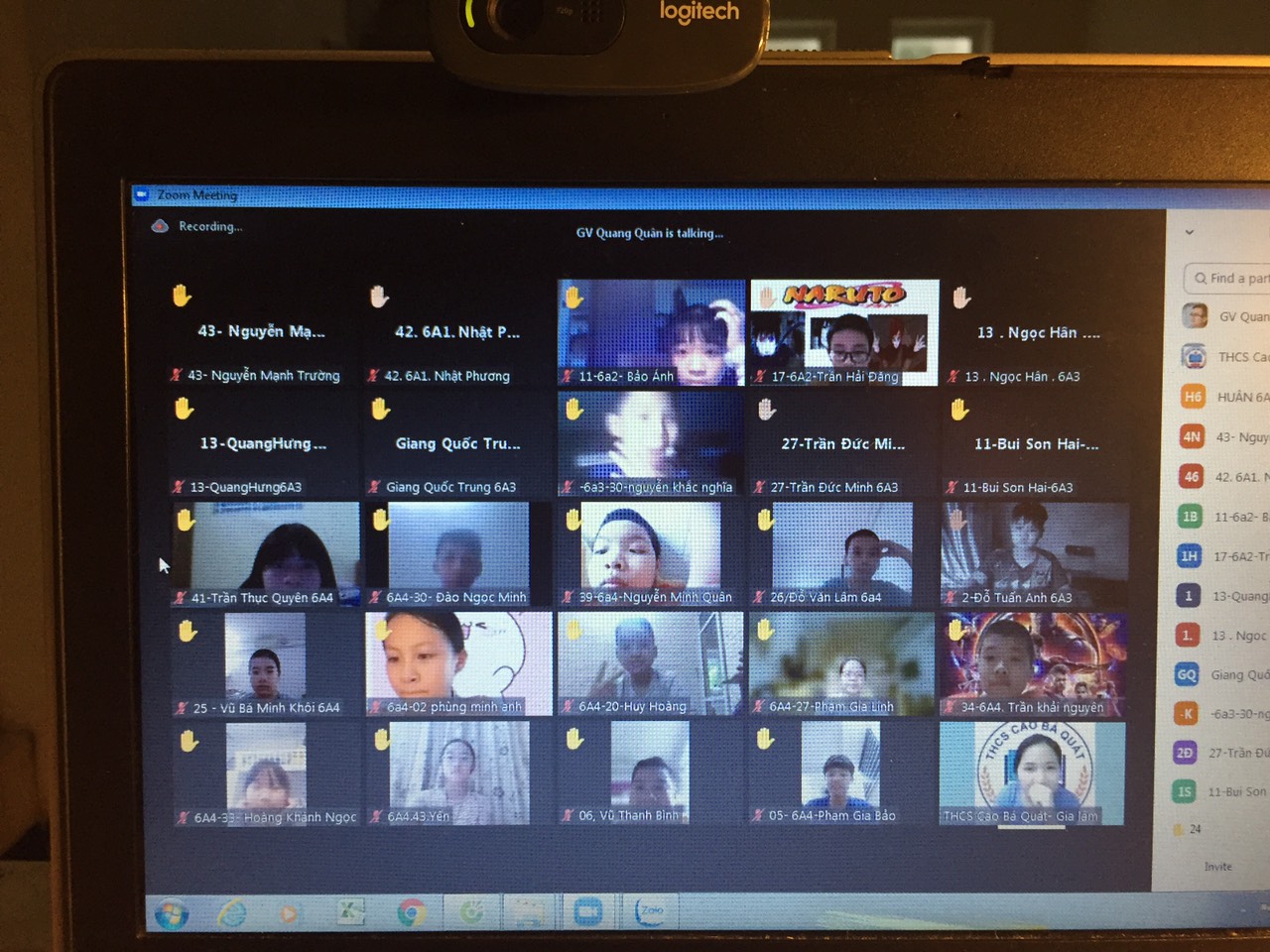 